Практическая работа: разработка технологической карты урокаИнструкция по выполнению практической работы: выберите класс, тему урока в соответствии с ПРП и заполните представленную ниже таблицу. Для каждого учебного задания, включенного в урок, укажите планируемые результаты, на достижение которых это задание направлено.1. ИНФОРМАЦИЯ О РАЗРАБОТЧИКЕ ПЛАНА2. ОБЩАЯ ИНФОРМАЦИЯ ПО УРОКУ3. БЛОЧНО-МОДУЛЬНОЕ ОПИСАНИЕ УРОКАФИО разработчика Чудина Ирина ВладимировнаМесто работы МБОУ СОШ №5 Г. Белая КалитваКласс (укажите класс, к которому относится урок):Урок   русского языка в 5 классеМесто урока (по тематическому планированию ПРП)Фонетика Тема урока Двойная роль букв Е, Ё, Ю, ЯУровень изучения (укажите один или оба уровня изучения (базовый, углубленный), на которые рассчитан урок):Базовый Тип урока (укажите тип урока):урок освоения новых знаний и уменийПланируемые результаты (по ПРП):Планируемые результаты (по ПРП):Личностные Формирование  учебно-познавательного интереса к новому учебному материалу.Способность к самооценке на основе успешности учебной деятельности. Адекватное понимание причин успехе/неуспеха в учебной деятельности.Личностные Формирование  учебно-познавательного интереса к новому учебному материалу.Способность к самооценке на основе успешности учебной деятельности. Адекватное понимание причин успехе/неуспеха в учебной деятельности.Метапредметные Познавательные УУД: умение работы со справочной литературой, таблицами,  постановка    и решение проблемы; Регулятивные: умение ставить цели, планировать свою работу, проводить самопроверку; Коммуникативные: умение работать в группе, осуществлять поиск и сбор информации, владение разными формами речи. Личностные:  воспитание ответственности, уважения, умения работать в группе, умения оценивать ответы своих одноклассников, привитие  учащимся интереса к урокам русского языка, любви к русскому языку, воспитание  внимания  и активности учащихся на уроке, умения обобщать и делать выводы.Метапредметные Познавательные УУД: умение работы со справочной литературой, таблицами,  постановка    и решение проблемы; Регулятивные: умение ставить цели, планировать свою работу, проводить самопроверку; Коммуникативные: умение работать в группе, осуществлять поиск и сбор информации, владение разными формами речи. Личностные:  воспитание ответственности, уважения, умения работать в группе, умения оценивать ответы своих одноклассников, привитие  учащимся интереса к урокам русского языка, любви к русскому языку, воспитание  внимания  и активности учащихся на уроке, умения обобщать и делать выводы.ПредметныеОзнакомление с двойной ролью букв Е, Ё, Ю, Я, с тем, что данные буквы могут обозначать один и два звука. Отработка первичных умений и навыков учащихся.Умение различать позиции, в которых буквы е, ё, ю, я обозначают один или два звука.ПредметныеОзнакомление с двойной ролью букв Е, Ё, Ю, Я, с тем, что данные буквы могут обозначать один и два звука. Отработка первичных умений и навыков учащихся.Умение различать позиции, в которых буквы е, ё, ю, я обозначают один или два звука.Ключевые слова (введите через запятую список ключевых слов, характеризующих урок):Фонетика, текст, алфавит, гласные и согласные звуки, алгоритмКлючевые слова (введите через запятую список ключевых слов, характеризующих урок):Фонетика, текст, алфавит, гласные и согласные звуки, алгоритмКраткое описание (введите аннотацию к уроку, укажите используемые материалы/оборудование/электронные образовательные ресурсы)Постановка учениками смысловых целей, связанных с осознанным восприятием материала учебного предмета:-  уметь работать в группе, в паре- уметь выполнять проверку своих действийНаличие творческих целей, предполагающих выполнение творческих заданий в ходе изучаемого предметаОборудование:  учебник, обобщающие таблицы, проектор, презентация, листы самооценки Прогнозируемые результаты: учащиеся различают позиции, в которых буквы е, ё, ю, я обозначают один или два звука; называют звуки, обозначаемые этими буквами; отрабатывают первичные умения и навыки.Характеристика класса. Класс по уровню подготовки средний: треть детей проявляет явный интерес к предмету, несколько человек не проявляют интереса (слабо развиты навыки чтения), остальные работают на ситуативном интересе. Задача учителя вовлечь всех детей в работу, способствовать раскрытию творческого потенциала учащихся, формированию УУД)Краткое описание (введите аннотацию к уроку, укажите используемые материалы/оборудование/электронные образовательные ресурсы)Постановка учениками смысловых целей, связанных с осознанным восприятием материала учебного предмета:-  уметь работать в группе, в паре- уметь выполнять проверку своих действийНаличие творческих целей, предполагающих выполнение творческих заданий в ходе изучаемого предметаОборудование:  учебник, обобщающие таблицы, проектор, презентация, листы самооценки Прогнозируемые результаты: учащиеся различают позиции, в которых буквы е, ё, ю, я обозначают один или два звука; называют звуки, обозначаемые этими буквами; отрабатывают первичные умения и навыки.Характеристика класса. Класс по уровню подготовки средний: треть детей проявляет явный интерес к предмету, несколько человек не проявляют интереса (слабо развиты навыки чтения), остальные работают на ситуативном интересе. Задача учителя вовлечь всех детей в работу, способствовать раскрытию творческого потенциала учащихся, формированию УУД)БЛОК 1. Вхождение в тему урока и создание условий для осознанного восприятия нового материалаЭтап 1.1. Мотивирование на учебную деятельностьУкажите формы организации учебной деятельности на данном этапе урока. Опишите конкретную учебную установку, вопрос, задание, интересный факт, которые мотивируют мыслительную деятельность школьника (это интересно/знаешь ли ты, что)Включение в деловой ритм.Учитель предлагает записать Орфографическая диктовка:Веселый, помощники, просьба, мостик, зонтик, борщ, деньки, речка, гвоздикПодготовка класса к работе.Пишут, объясняют орфограммыФормируем умение самостоятельно оформлять свои мысли в устной формеЭтап 1.2. Актуализация опорных знанийУкажите формы организации учебной деятельности и учебные задания для актуализации опорных знаний, необходимых для изучения новогоЦель этапа:подготовка мышления учащихся и организация осознания ими внутренней потребности к построению нового способа действий.Отвечают на вопросыНазывают имена одноклассников, определяют звуки  Учитель: - Какой вывод, ребята, напрашивается?Учитель: - А какой раздел науки о языке изучает буквы и звуки?- Что такое фонетика?- Из чего состоят слова, которые мы слышим?- Звуки делятся на …- Гласные бывают …- На какие звуки делятся согласные? - Сколько букв в русском алфавите? - Сколько гласных звуков в русском языке?- А почему гласных букв 10, а гласных звуков 6?Наблюдают и анализируют предложенный материал.Делают вывод!  Ученик: -  Если мы неправильно запишем хоть одну букву или неправильно произнесем хоть один звук, то меняется целое слово, меняется значение целого предложения. Ученик: - Фонетика.Отвечают на поставленные вопросы, планируют свои действия в соответствии с поставленной задачей.Метапредметные результатыПланирование учебного сотрудничества с учителем и сверстниками  РегулятивныеФормируем умение определять цель деятельности на уроке и планировать свою работу, составлять план и последовательность действийПознавательныеФормируем умение ориентироваться в своей системе знаний, отличать новое от уже известного с помощью учителяКоммуникативныеФормирование умения оформлять свои мысли в устной форме, слушать и понимать речь других.Этап 1.3. ЦелеполаганиеНазовите цель (стратегия успеха): ты узнаешь, ты научишься Определение темы урока ( 1 мин) Цель этапа: обсуждение затруднений (почему возникли затруднения, чего мы ещё не знаем).	Варианты названия темы	Учитель Помогает определиться с затруднениями 	Ученики делают вывод: тема урока…(коллективное формулирование темы урока).  Двойная роль букв е, ё, ю, я. (Окончательный вариант темы записывается на доске и в тетрадях).	ПознавательныеФормируем умение ориентироваться в своей системе знаний, отличать новое от уже известного с помощью учителя4. Формулирование проблемы (2 мин.)Цель этапа: подведение детей к формулированию темы и постановке задач урока. Составление плана работы	Выявление уровня затруднений	Учитель: - На какой вопрос вы не смогли ответить? Почему?	Ученики фиксируют возникшее затруднение (буквы е, ё, ю, я могут обозначать два звука). Причина - не знают позиции, в которых эти буквы обозначают два звука)	ПознавательныеФормируем умение добывать новые знания.КоммуникативныеФормирование умения оформлять свои мысли в устной форме, слушать и понимать речь других.БЛОК 2. Освоение нового материалаЭтап 2.1. Осуществление учебных действий по освоению нового материалаУкажите формы организации учебной деятельности, включая самостоятельную учебную деятельность учащихся (изучаем новое/открываем новое). Приведите учебные задания для самостоятельной работы с учебником, электронными образовательными материалам (рекомендуется обратить внимание учеников на необходимость двукратного прочтения, просмотра, прослушивания материала. 1) на общее понимание и мотивацию 2) на детали). Приведите задания по составлению плана, тезисов, резюме, аннотации, презентаций; по наблюдению за процессами, их объяснением, проведению эксперимента и интерпретации результатов, по построению гипотезы на основе анализа имеющихся данных и т.д. 6. Построение проекта выхода из затруднения Цель этапа: обеспечение восприятия, осмысления и первичного закрепления учащимися, в чём заключается двойная роль букв Е,Ё,Ю,Я и алгоритм её определенияРазвитие умения находить ответы на проблемные вопросы, подведение учащихся к самостоятельному выводу	1.Знакомство с таблицей, формулировка выводов.2. Сравнение своего вывода с текстами определения и правила 	Учитель предъявляет образец, на основании которого необходимо сформулировать правило, организует учащихся по исследованию проблемной ситуации в группах 1. Предлагает понаблюдать над материалом   на карточках и схемах и сделать выводы2.Работа с правилом в учебникеУчитель: - Совпадают ли ваши выводы с выводами учебника?Учитель: - Хорошо. Давайте вместе составим алгоритм двойной роли букв е, ё, ю, я.	Ученики формулируют правило, сверяют его содержание с теоретическим материалом темы в учебнике.Работа с таблицей (в парах)Ученики: (коллективное формулирование правила - алгоритма.)	РегулятивныеФормируем умение определять успешность своего задания в диалоге с учителем.Формируем умение определять последовательность промежуточных целей с учётом конечного результата.КоммуникативныеСотрудничество в поиске и выборе информации. Предметные результатыРешение проблемы, построение логической цепи рассуждений, доказательство, выдвижение гипотез и их  обоснование Этап 2.2. Проверка первичного усвоения Укажите виды учебной деятельности, используйте соответствующие методические приемы. (Сформулируйте/Изложите факты/Проверьте себя/Дайте определение понятию/Установите, что (где, когда)/Сформулируйте главное (тезис, мысль, правило, закон). Первичное закрепление во внешней речи Цель этапа: проговаривание и закрепление нового знания; выявить пробелы первичного осмысления изученного материала, неверные представления уч-ся; провести коррекцию	1.Работа с алгоритмом.2.Работа с учебником упр. 305	Учитель устанавливает осознанность восприятия, делает первичное обобщениеПредлагает выполнить ряд заданий к упражнениям. Игра «Кто быстрее»Учитель: -  Молодцы, выполнили правильно. Теперь вы знаете, когда буквы е, ё, ю, я обозначают два звука, можете свои знания применить на практике. 	Ученики работают по алгоритму. Формулируют все «за» и «против», проговаривают правило вслух.Решение задачи по алгоритму. Упражнение № 305.  Фронтально проговаривают изученный материал, определяют количество букв и звуков в словах, обдумывают то, что делают, как делают, выясняют, всё ли понятно.	Метапредметные результатыФормируем умение контролировать и анализировать свои действия.КоммуникативныеФормируем умение управлять поведением партнера. Выражение своих мыслей с достаточной полнотой и точностьюПредметные Формируем умение действовать по аналогии.Умение структурировать знания, выбирать наиболее эффективные способы решения поставленной задачиБЛОК 3. Применение изученного материалаЭтап 3.1. Применение знаний, в том числе в новых ситуацияхУкажите формы организации соответствующего этапа урока. Предложите виды деятельности (решение задач, выполнение заданий, выполнение лабораторных работ, выполнение работ практикума, проведение исследовательского эксперимента, моделирование и конструирование и пр.), используйте соответствующие методические приемы (используй правило/закон/формулу/теорию/идею/принцип и т.д.; докажите истинность/ложность утверждения и т.д.; аргументируйте собственное мнение; выполните задание; решите задачу; выполните/сделайте практическую/лабораторную работу и т.д.). Работа  в группах с взаимопроверкой по эталону Цель этапа: самооценка учащимися результатов своейучебной деятельности	Работа в группах	Учитель Организует деятельность по применению новых знаний, работу учащихся  с текстом 	(Группы обмениваются работами, проводят взаимопроверку, исправляют ошибки).Вопросы к ученику в группе, который выполнил работу первым (начало формирования алгоритма самооценки)-Что тебе нужно было сделать? -Удалось ли тебе выполнить эту работу?-Ты выполнил всё правильно или были недочёты?-Ты сделал всё сам или с помощью соседа?-Ребята, сейчас мы вместе с … учились оценивать свою работу.	КоммуникативныеФормируем умение работать в группах, учитывая позицию собеседника.Формируем умение объяснять свой выбор, отвечать на поставленный вопрос, аргументировать.РегулятивныеФормируем умение осуществлять познавательную рефлексию.Умение выделять  и осознавать усвоенный материал. ПознавательныеФормируем умение работать с новой информацией по теме (отбирать, выделять, обобщать)Метапредметные результатыСпособность  участвовать в речевом общении, осуществлять самоконтрольЭтап 3.2. Выполнение межпредметных заданий и заданий из реальной жизни Подберите соответствующие учебные заданияРабота с текстом  (по группам)Я долго б…жал по парку, начал уставать, тревожит…ся. Вдруг из-за кр..вой сосны на тр…пу выскочил медведь. Я схватил л…дышку, что лежала рядом, и метнул в него. Медведь остановился обернулся. И вдруг человеческим голосом сказал, чтобы я перестал хулиганить. Это был артист, который выступал в парке на праз…нике.Прочитайте. Докажите, что перед вами текст.Озаглавьте текст.Какая основная мысль текста.К какому стилю речи можно отнести этот текст?Вставьте пропущенные буквы, знаки препинания.Выпишите слова, где гласные е, ё, ю, я обозначают два звука. Этап 3.3. Выполнение заданий в формате ГИА (ОГЭ, ЕГЭ)Подберите соответствующие учебные заданияУкажите ошибочное суждение.1)В слове ЕГО все согласные звуки глухие.2)В слове ДЕТСТВО звуков меньше, чем букв.3)В слове РАЗМЕР все согласные звуки имеют пару по твёрдости – мягкости.4)В слове УТИХЛИ три слога.Этап 3.4. Развитие функциональной грамотностиПодберите соответствующие учебные задания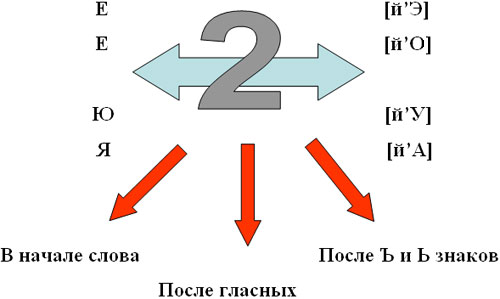 Прочитайте схему и сделайте вывод:  в каких случаях буквы Е,Ё,Ю, Я обозначают два звукаСамостоятельно приведете примеры слов, в которых данные буквы обозначают 1 звук.Этап 3.5. Систематизация знаний и уменийПодберите учебные задания на выявление связи изученной на уроке темы с освоенным ранее материалом/другими предметамиКакие стили речи вызнаете?В тексте (тескт для работы в группах) найдите  глагол, который употребляется только в разговорной речи. Подберите к нему синоним Хулиганить- шалить, озоровать и т.п.БЛОК 4. Проверка приобретенных знаний, умений и навыковЭтап 4.1. Диагностика/самодиагностикаУкажите формы организации и поддержки самостоятельной учебной деятельности ученика, критерии оцениванияЛист самооценки_________________________36-39 баллов –«5»29-35 баллов –«4»18- 28 баллов -  «3»БЛОК 5. Подведение итогов, домашнее заданиеЭтап 5.1. РефлексияВведите рекомендации для учителя по организации в классе рефлексии по достигнутым либо недостигнутым образовательным результатамЦель этапа: осознание учащимися своей учебной деятельности, самооценка результатов деятельности своей и всего класса.	Подведение итогов урока	Учитель организует рефлексию,  самооценку результатов уч-ся.- Чему был посвящен урок? (Двойной роли букв е, ё, ю, я).- Когда буквы е, ё, ю, я могут обозначать два звука? (Когда стоят в начале слова, после гласных и после разделительных знаков).-Какие затруднения мы испытали? (Гласных букв 10, а звуков только 6).- Что помогло нам их преодолеть? (умение различать позиции, в которых буквы е, ё, ю, я обозначают два звука).-Оцените свою деятельность на уроке,  пользуясь листами самооценки ( после каждого этапа)	Ученики осуществляют  оценку  урока  и  самооценку, соотносят цель и результаты, степень их соответствия Отвечают на вопросы:•	Вернемся к целям, которые ставили в начале урока. •	Расскажите, есть ли у вас изменения. Какое новое понятие узнали на уроке?•	Кого бы вы хотели похвалить за активную работу на уроке?•	Скажите это друг другу. Всем спасибо за урок. 	КоммуникативныеФормируем умение выражать свои мысли РегулятивныеФормируем умения выделять и осознавать то, что уже усвоено и что ещё подлежит усвоению, осознавать качество и уровень усвоения.Этап 5.2. Домашнее заданиеВведите рекомендации по домашнему заданию. Домашнее заданиеРазноуровневое домашнее задание	Учитель: - Я рекомендую вам выбрать домашнее задание, которое поможет вам преодолеть трудности:1. Кто узнал, что буквы е, ё, ю, я обозначают один и два звука, какие звуки они могут обозначать, но не до конца научился различать позиции, в которых буквы е, ё, ю, я обозначают два звука, но остался вопрос по теме урока, выполните упр. № 306.2 Кто научился различать позиции, в которых буквы е, ё, ю, я обозначают два звука., то скажите себе: «Я работал хорошо!» и выполните упр. 309.3. Кто научился различать позиции, в которых буквы е, ё, ю, я обозначают один и два звука, и может объяснить тему товарищу, скажите себе: «Молодец!» и составьте тест (5-6 вопросов с выбором ответа) по теме урока.Учитель: Ребята, вы очень плодотворно сегодня работали на уроке, справились с заданиями.  Мы  с вами определили тему урока, ответили на вопросы,  составили алгоритм работы, выполнили упражнения, сформулировали свои мысли.	Ученики записывают домашнее задание в соответствие с выбором(задание раздается напечатанным или проецируется на экран)